【様式１】　　　　　　　　令和６年度　第１回　教職２年目研修　提出用　　	課題研究計画書　　　　　　　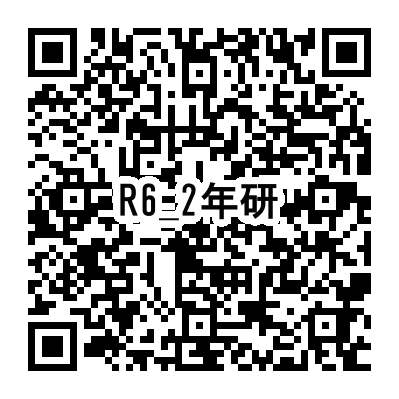 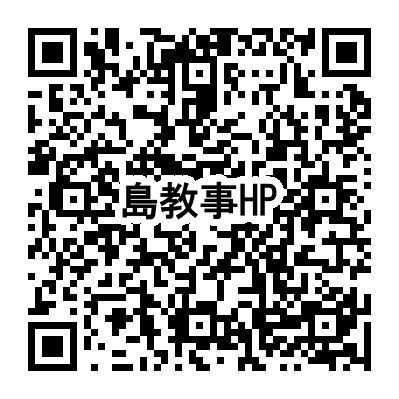 ※提出の際にはこの枠は削除してください。提出物： 【様式１】課題研究計画書（提出用）のPDFデータ　※公印入り提出期限：令和６年５月31日（金）その他　・　【様式１】は島尻教育事務所ホームページ及び上記の２年研ドライブもダウンロードできます。　　　　　　　　　　　　　　　　　　　　　　　　　　　　　　　　島尻教育事務所HPPDFデータは、例のように名前をつけてください。　　　　例：ID半角＋氏名（学校名）＋提出物名　→00　島尻太郎（島尻小）課題研究計画書公印を忘れないようにお願いいたします。ID学校名氏名　　　　　　　　　　　校長名　　　　　　　　　公印研究対象学年研究対象教科研究対象教科課題研究テーマ課題研究テーマ課題研究テーマサブテーマサブテーマサブテーマテーマ設定の理由（概要）テーマ設定の理由（概要）テーマ設定の理由（概要）研究方法（概要）研究方法（概要）研究方法（概要）研究計画（概要）研究計画（概要）研究計画（概要）